59-700 Bolesławiec, ul. B. Głowackiego 5tel.: 75 612 13 84;www.mbp.boleslawiec.p1;e-mail: mbp@mbp.boleslawiec.plBolesławiec, dnia 30 sierpnia 2021 r.Dyrektor Miejskiej Biblioteki Publicznej im. C.K. Norwida

- Centrum Wiedzy w Bolesławcuogłasza nabór na stanowiskoBibliotekarza — umowa na zastępstwo1. Wymagania niezbędne:wykształcenie minimum średnie (preferowane kierunkowe),umiejętności pedagogiczne,obsługa pakietu MS Office w stopniu zaawansowanym,- znajomość języka angielskiego na poziomie komunikatywnym w mowie i piśmie,- wysoki poziom kultury osobistej, otwartość, komunikatywność i umiejętność nawiązywania kontaktów z różnymi grupami odbiorców,zaangażowanie, kreatywność, samodzielność,- podejmowanie działań zmierzających do pozyskiwania czytelników,- otwartość na zmiany i kreatywność w ich realizacji.2. Zakres zadań wykonywanych na stanowisku:obsługa czytelników i użytkowników oraz praca z księgozbiorem, - obsługa książkomatu oraz wrzutni,- organizowanie i prowadzenie zajęć bibliotecznych, imprez kulturalnych,- organizowanie kreatywnych zajęć, warsztatów i konkursów promujących czytelnictwo, - współpraca ze szkołami i instytucjami realizującymi działalność kulturalno-oświatową, - współtworzenie strony internetowej, profilu instytucji w social mediach,- prowadzenie działań mających na celu popularyzację nauki, kultury i sztuki,współpraca w zakresie pozyskiwania zewnętrznych środków finansowych, opracowywanie koncepcji projektów,sporządzanie planów i sprawozdań z prowadzonej działalności.3. Warunki pracy na stanowisku:Miejsce pracy: Miejska Biblioteka Publiczna — Centrum Wiedzy w Bolesławcu. Praca będzie świadczona w wymiarze 314 etatu. Umowa zostanie zawarta na okres zastępstwa. Gotowość do pracy w zmiennych godzinach oraz pracy w soboty z zachowaniem przeciętnie pięciodniowego tygodnia pracy.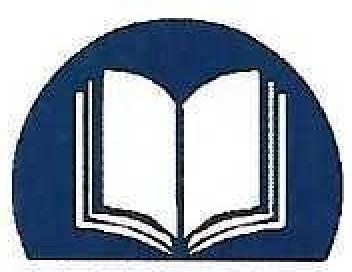 Miejska Biblioteka Publiczna

im. Cypriana Kamila Norwida - Centrum Wiedzy

w BolesławcuCENTRUM WIEDZYBIBLIOTEKAMiejska Biblioteka Publiczna

im. Cypriana Kamila Norwida - Centrum Wiedzy

w Bolesławcu